ГКУ «ВЕРХНЕСАЛДИНСКИЙ ЦЕНТР ЗАНЯТОСТИ» ИНФОРМИРУЕТ: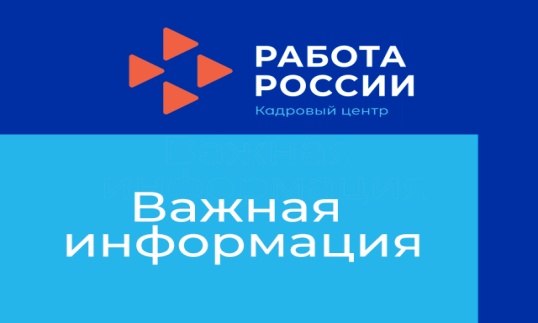 Федеральный проект «Информационная безопасность»    ВНИИ труда Минтруда России по заданию Министерства труда и социальной защиты Российской Федерации проводит исследование по определению потребности организаций в кадрах и выявлению перспектив развития профессиональных квалификаций в сфере информационной безопасности.     В целях реализации пункта 1.35 Плана мероприятий федерального проекта «Информационная безопасность» национальной программы «Цифровая экономика» Министерством труда и социальной защиты Российской Федерации организован опрос организаций для определения потребности в кадрах в области информационной безопасности.      Опрос пройдет в срок до 31 мая 2021 года в режиме онлайн-анкетирования. Для заполнения анкеты необходимо пройти по ссылке: https://itsecurity2021.vcot.info/ и зарегистрировать личный кабинет участника опроса.